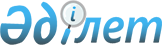 О присвоении наименований некоторым безымянным улицам сел Сумбе и Шошанай Сумбинского сельского округаРешение акима Сумбинского сельского округа Уйгурского района Алматинской области от 20 января 2023 года № 2. Зарегистрировано Департаментом юстиции Алматинской области 26 января 2023 года № 5967-05
      В соответствии с подпунктом 4) статьи 14 Закона Республики Казахстан "Об административно-территориальном устройстве Республики Казахстан", с учетом мнения населения сел Сумбе, Шошанай Сумбинского сельского округа и на основании заключения ономастической комиссии Алматинской области от 30 марта 2022 года РЕШИЛ:
      1. Присвоить следующие наименования безымянным улицам села Сумбе Сумбинского сельского округа:
      безымянной улице – улица "Қажымұқан";
      безымянной улице – улица "Амангелді Иманов";
      безымянной улице – улица "Қасымхан Салмекеев";
      безымянной улице – улица "Абай";
      безымянной улице – улица "Шоқан Уәлиханов";
      безымянной улице – улица "Қарақұл Татанұлы";
      безымянной улице – улица "Құрманғазы";
      безымянной улице – улица "Бексырға Солтыбаев";
      безымянной улице – улица "Әлдіқасым Күленбеков";
      безымянной улице – улица "Сәбит Мұқанов";
      безымянной улице – улица "Сәкен Сейфуллин";
      безымянной улице – улица "Бауыржан Момышұлы";
      безымянной улице – улица "Тұрар Рысқұлов";
      безымянной улице – улица "Сүйінбай";
      безымянной улице – улица "Дулатбек Оразалыұлы";
      безымянной улице – улица "Байқұрман Сыйқымбайұлы";
      безымянной улице – улица "Мәншүк Мәметова";
      безымянной улице – улица "Райымбек батыр";
      безымянной улице – улица "Ыбырай Алтынсарин";
      безымянной улице – улица "Қуанышбек Оразбаев";
      безымянной улице – улица "Дуанбек Туғанбайұлы";
      безымянной улице – улица "Мұхтар Әуезов".
      2. Присвоить следующие наименования безымянным улицам села Шошанай Сумбинского сельского округа: 
      безымянной улице – улица "Шәкен Айманов";
      безымянной улице – улица "Ғани Мұратбаев";
      безымянной улице – улица "Талғат Бигелдинов";
      безымянной улице – улица "Мұқан Нүсіпов";
      безымянной улице – улица "Тоқаш Бокин";
      безымянной улице – улица "Әлия Молдағұлова".
      3. Контроль за исполнением настоящего решения оставляю за собой.
      4. Настоящее решение вводится в действие по истечении десяти календарных дней после дня его первого официального опубликования.
					© 2012. РГП на ПХВ «Институт законодательства и правовой информации Республики Казахстан» Министерства юстиции Республики Казахстан
				
      Б. Солтанбаев
